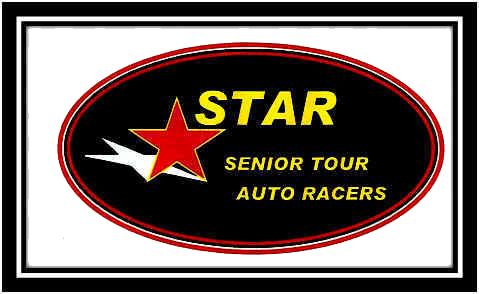 SENIOR TOUR AUTO RACERS 2022 SCHEDULE                            374 Myrtle Street    New Bedford                             PHONE 508-999-1480                   FAX 508- 990-1487                                   EMAIL- starracing@netzero.comLOCATIONSIGN INSTATUSSATURDAYAPRIL 16THNEW ENGLAND RACERS REUNIONNortheast Motorsports Museum922 NH-106Loudon, NH9:00 a.m.SSATURDAYMAY 28THMONADNOCK SPEEDWAYRoute 10Winchester, NH1:00 p.m.R - PFRIDAYJUNE 3rdLEE USA SPEEDWAYRoute 125Lee, NH3:00 p.m.R - PSATURDAYJUNE 25THWISCASSET SPEEDWAY274 West Alna RoadWiscasset, Me12:00 p.m.R - PFRIDAYAUGUST 5THCLAREMONT SPEEDWAY282 Thrasher RoadClaremont, NH3:00 p.m.R - PFRIDAYAUGUST 12THLEE USA SPEEDWAYRoute 125Lee, NH3:00 p.m.R - PSATURDAYAUGUST 13THSTAR SPEEDWAYRoute 27Epping, NH2:00 p.m.        R-PSATURDAYAUGUST 27THNEW LONDON SPEEDBOWL1080 Hartford TurnpikeWaterford, CT12:30 p.m.       R - PSATURDAYSEPTEMBER 3rdMONADNOCK SPEEDWAYRoute 10Winchester, NH1:00 p.m.R - PSATURDAYSEPTEMBER 17th SEEKONK SPEEDWAYRoute 6Seekonk, Ma1:00 p.m.        R - PSATURDAYOCTOBER 1STPINES SPEEDWAY REUNION183 Main StreetGroveland, MA10:00 a.m.           SFRIDAYOCTOBER 7thTHOMPSON SPEEDWAY MOTORSPORTS PARKSUNOCO WORLD SERIES205 E Thompson RoadThompson, Ct8:00 a.m.R – P(One person per car)SATURDAYNOVEMBER 12THSTAR’S ANNUAL BANQUETWhite’s of Westport66 State RoadWestport, MA6:00 p.m.SUNDAYNOVEMBER 20THANNUAL MEETINGLondonderry, NH12:00 pmSTATUS CODES    R = RUNNING    P =  POINTS       S = STILLTENTATIVE SCHEDULE SUBJECT TO CHANGE